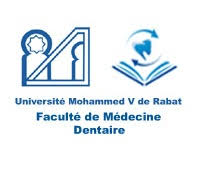 4EME ANNEE : SEMESTRE 7	Médecine dentaireSemaine du 25/01/2021 au 30/01/2021Lun 25/01/21Mar 26/01/21Mer 27/01/21Jeu 28/01/21Vend 29/01/21Sam 30/01/2108h00 à 11h0008h00 à 09h3008h00 à 09h3008h00 à 09h3008h00 à 09h3009h30 à 11h30CHIR3Chirurgie  parodontalePr.RHISSASSICHIR3Chirurgie orale avancéePr. CHAMIPBD14Dysmorphoses et malocclusionsPr. RERHRAYERFA8Prothèse compositePr.BERRADARFA8Prothèse compositePr.BERRADACHIR3Chirurgie  parodontalePr.RHISSASSI09h30 à 11h0009h30 à 11h0009h30 à11h0009h30 à 11h0011h30 à 13h30CHIR3Chirurgie  parodontalePr.RHISSASSIVP1Ethique médicalePr. BOUZIANE RFA8Prothèse compositePr.BERRADACHIR3EndodontiePr. CHALAVP1ErgonomiePr.CHERKAOUIVP1Ethique médicalePr. BOUZIANE16h00 à 17h3016h00 à 17h3016h00 à 17h3016h00 à 17h30VP1ErgonomiePr.CHERKAOUIVP1Ethique médicalePr. BOUZIANERFA8Prothèse conjointe à recouvrement partielPr.MORCHADPBD14Pathologie de  la dentitionPr.HESSISSENRFA8Prothèse conjointe à recouvrement partielPr.ELOUALIVP1ErgonomiePr.CHERKAOUIVP1Ethique médicalePr. BOUZIANE